Ход урокаРаздел:Раздел 3. Физическая география 3.1 ЛитосфераРаздел 3. Физическая география 3.1 ЛитосфераФИО педагогаКайкина  Людмила  ИвановнаКайкина  Людмила  Ивановна Дата:  Класс: 9 Количество присутствующих: Количество отсутствующих:Тема урокаГеологическая история и тектоническое строение территории КазахстанаГеологическая история и тектоническое строение территории Казахстана Цели обучения в соответствии 
с учебной программой9.3.1.1 с дополнительным охватом местного компонента определяет геологическую историю и тектоническое строение Казахстана9.3.1.1 с дополнительным охватом местного компонента определяет геологическую историю и тектоническое строение КазахстанаЦели урокаВсе учащиеся смогут:– знать методы определения возраста горных породБольшинство учащихся будут уметь:– определять крупные этапы и события в формировании рельефа КазахстанаНекоторые учащиеся смогут:– описывать крупные этапы и события в формировании рельефа Казахстана согласно геохронологииВсе учащиеся смогут:– знать методы определения возраста горных породБольшинство учащихся будут уметь:– определять крупные этапы и события в формировании рельефа КазахстанаНекоторые учащиеся смогут:– описывать крупные этапы и события в формировании рельефа Казахстана согласно геохронологииЭтап урока/ ВремяДействия педагогаДействия ученикаОцениваниеРесурсыНачало урока5мин 
Вызов. Предложите учащимся соотнести и расположить по последовательности событий геологическую эру и облик земной поверхности.Вопросы.1. Какова основная идея данной таблицы?2. Сколько лет нашей планете?3. Какая наука занимается изучением истории Земли?4. Как можно определить возраст Земли?5. Какой была территория Казахстана в данные промежутки времени? Определение темы и цели урокаУчащиеся отвечают на вопросы выходят к названию темы урока и целям урока.
2 балла
карточкиСередина урока 20 минЗадание 1. Используя текст учебника и данные первого задания, найдите сходства и отличия в геологической истории всего земного шара и территории Казахстана.Задание 2. Что свидетельствует о том, что территория Казахстана менялась на протяжении всех геологических эпох?– Что свидетельствует о том, что рельеф территории Казахстана все ещё формируется?Задание 3. Используя текст учебника и тектоническую карту Казахстана, дайте описание крупным тектоническим структурам, отвечая на вопросы:При заполнении данной таблицы можно дать учащимся задание составить вопросы, либо вопросы могут быть предложены самим учителем. Например,: где расположена данная тектоническая структура? когда образовалась? какие формы рельефа соответствуют?Учащиеся работают в паре и выполняют задания5 балловКарточки, А3,маркеры, стикерыКонец урока10 мин1.Используя источники информации, заполните в таблице геологические процессы истории развития рельефа Казахстана.2. Отметьте на контурной карте Казахстана основные тектонические структуры, используя тектоническую карту.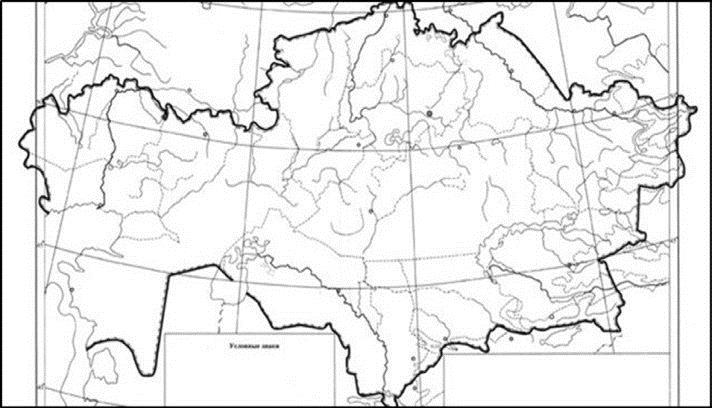 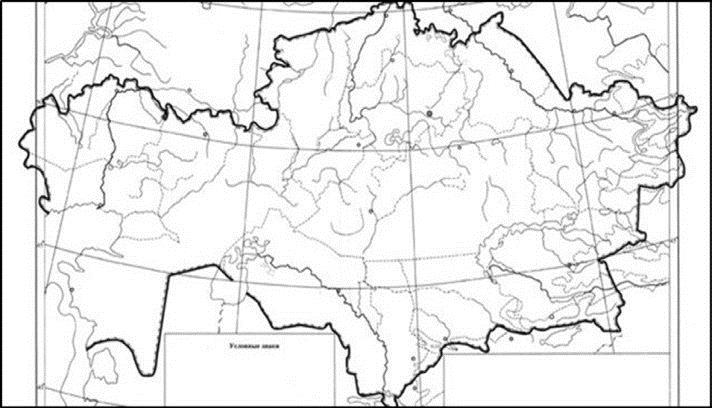 Условные знакиДескриптор:- определяет геологические процессы истории развития рельефа Казахстана;- отмечает на контурной карте основные тектонические структуры Казахстана.Выполняют  задания для ФО 3 баллакарточкиРефлексия5 мин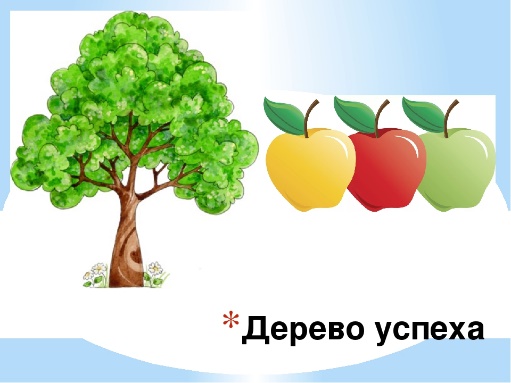 Обобщение знанийДерево, стикеры